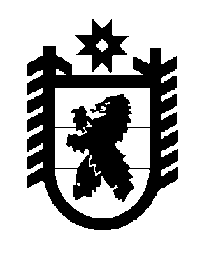 Российская Федерация Республика Карелия    ПРАВИТЕЛЬСТВО РЕСПУБЛИКИ КАРЕЛИЯРАСПОРЯЖЕНИЕот  13 ноября 2015 года № 696р-Пг. Петрозаводск 1. Внести в пункт 1 распоряжения Правительства Республики Карелия от 15 января 2015 года № 18р-П (Собрание законодательства Республики Карелия, 2015, № 1, ст. 77) изменение, заменив слова «131,0 рубль» словами «147,0 рубля».2. Настоящее распоряжение вступает в силу с 1 января 2016 года.3. Действие настоящего распоряжения распространяется на правоотношения, возникающие при формировании бюджета Республики Карелия на 2016 год.           ГлаваРеспублики  Карелия                                                              А.П. Худилайнен